GEOMETRY 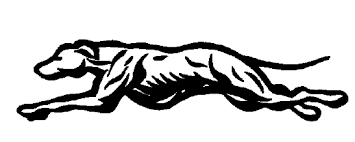 UNIT 8 AGENDA – Circles – 2020  *subject to change*Monday
 January 6Introduction to Circles & Central AnglesTuesday
 January 7Inscribed AnglesWednesday
  January 8Partner ActivityThursday
  January 9Practice Scratch Off ReviewFriday
 January 10QUIZ – Central & Inscribed AnglesMonday
  January 13Two Chords Tuesday
  January 14Tangents & SecantsWednesday
  January 15Putting It All TogetherThursday
 January 16Test Review – Circles Part AFriday
 January 17TEST – Circle Angles